Итоги служебной деятельности Управления при осуществлении государственного земельного надзора за I квартал  2024 года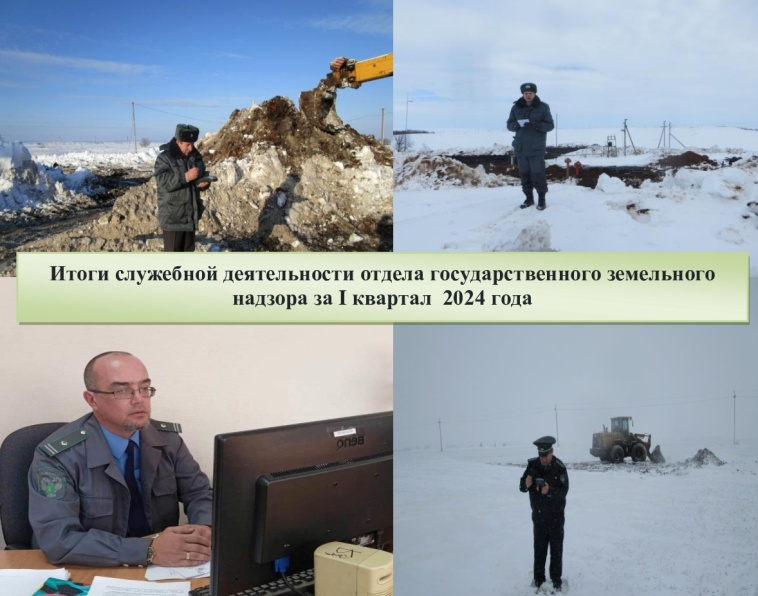 Управлением Россельхознадзора по Оренбургской области в пределах своей компетенции в сфере государственного земельного надзора за I квартал                    2024 года  проведено 125 мероприятий, в том числе:- внеплановых выездных проверок – 2;        - выездных обследований  – 17; - наблюдений за соблюдением обязательных требований –  104. - мероприятий, проведенных органами прокуратуры по Оренбургской области, с привлечением должностных лиц отдела в качестве специалистов –  2.Общая проконтролированная площадь в рамках проведенных контрольных (надзорных) мероприятий составила более 33 тыс. га. Нарушения земельного законодательства зафиксированы на площади более 10 тыс. га. По результатам контрольно-надзорной деятельности и выявленным нарушениям должностными лицами отдела приняты следующие меры административного воздействия: составлено 4 протокола об административных правонарушениях;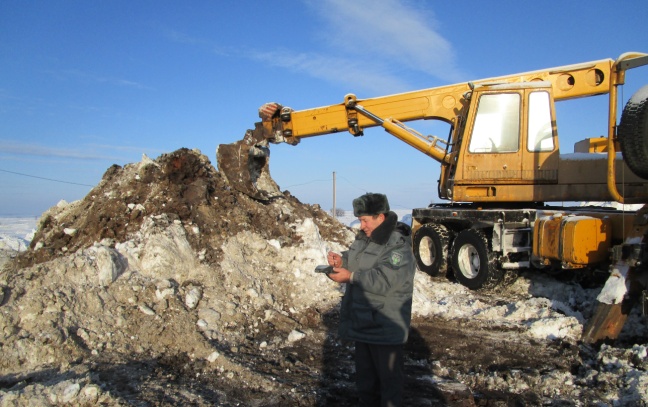 выдано 2  предписания об устранении выявленных нарушений;внесено 5 представлений об устранении причин и условий, способствовавших совершению административных правонарушений;вынесено  постановлений о привлечении к административной ответственности – 5, из них  предупреждений – 2; сумма административных штрафов составила 150 тыс. рублей;взыскано штрафов на сумму 640 тыс. рублей;выдано 311 предостережений о недопустимости нарушения обязательных требований; проведено 1423 консультирований; проведено 266 профилактических визитов.Должностными лицами Управления в  I квартале  2024 года   выявлено 4 свалки ТБО на площади 0,58 га (на территории Абдулинского ГО). По всем фактам Управлением, в связи с невозможностью  возбуждения дел об административных правонарушениях, объявлено предостережение о недопустимости нарушения обязательных требований. Ликвидировано – 3 свалки на площади 0,08 га. В отчетном периоде должностными лицами  установлен 1 факт незаконного размещения карьера в границах г. Оренбурга на площади 2,7 га.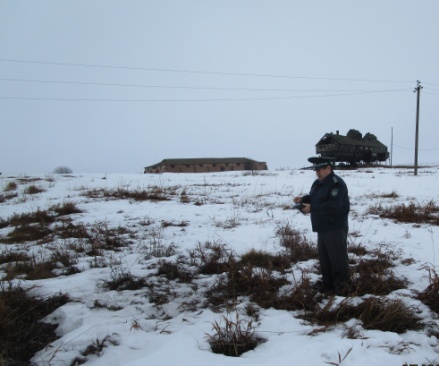 Управлением  в целях контроля за сохранением плодородия и выявления загрязнения земель сельскохозяйственного назначения опасными химическими веществами, патогенами и экопатогенами в I квартале 2024 года было отобрано 13 почвенных проб на химико-токсикологические показатели, которые переданы для исследования в Оренбургский филиал ФГБУ «Центр оценки качества зерна». В 13 пробах превышен уровень ПДК химико-технологических показателей (что в процентном соотношении составляет 100 %).В соответствии с методическими рекомендациями от 08.07.2010 № 238 «Методика исчисления размера вреда, причиненного почвам как объекту охраны окружающей среды» произведён 1 расчет ущерба почвам, как объекту охраны окружающей среды на  сумму 978 тыс. 272 рублей, в добровольном порядке в I квартале 2024 года  возмещен ущерб на сумму 1 млн. 285 тыс. 640 рублей.Начальник  отдела                                                                                 С.А. Мелентьев   